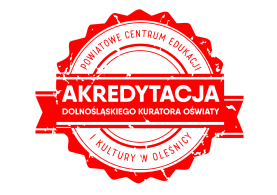 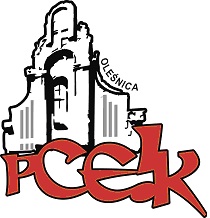 ZAPRASZAMY na szkolenie on-line Adresaci:  Nauczyciele przedmiotów ekonomicznych
Osoba prowadząca:  Anna Kocik – doradca metodyczny PCEiK ds. szkolnictwa zawodowego

Termin spotkania:   01.02.2021 r.  godz. 15.30 Czas trwania:  3 godziny dydaktyczne 
Miejsce: Spotkanie na platformie Teams (uczestnik otrzyma dostęp do spotkania po wysłaniu zgłoszenia udziału na adres e-mail:  sekretariat@pceik.pl )Cele:  Szkolenie w ramach programu „Moje finanse”
Zapoznanie uczestników z podstawowymi zagadnieniami i wskaźnikami dotyczącymi rynku pracy.Wykorzystanie scenariuszy zajęć w metodzie warsztatowejPROGRAM SZKOLENIA:Podstawowe wskaźniki rynku pracy.Rynek pracy w ujęciu mikro i makroekonomicznym.Rynek pracy w Polsce na tle pozostałych państw UE.Wpływ COVID-19 na polski rynek pracy.Prezentacja scenariuszy zajęć z tematyki rynku pracy.Osoby zainteresowane udziałem w formie doskonalenia prosimy o przesyłanie zgłoszenia.  Zgłoszenie na szkolenie następuje poprzez wypełnienie formularza (załączonego do zaproszenia) i przesłanie go pocztą mailową do PCEiK. VerteOdpłatność:● nauczyciele z placówek oświatowych prowadzonych przez Miasta i Gminy, które podpisały z PCEiK porozumienie dotyczące doskonalenia zawodowego nauczycieli na 2021 rok oraz z placówek prowadzonych przez Starostwo Powiatowe w Oleśnicy –  bezpłatnie●  nauczyciele z placówek oświatowych prowadzonych przez Miasta i Gminy, które nie podpisały z PCEiK porozumienia dotyczącego doskonalenia zawodowego nauczycieli na 2021 rok, nauczyciele z placówek niepublicznych  – 30 złWpłaty na konto bankowe Numer konta: 26 9584 0008 2001 0011 4736 0005Rezygnacja z udziału w formie doskonalenia musi nastąpić w formie pisemnej (np. e-mail), najpóźniej na 3 dni robocze przed rozpoczęciem szkolenia. Rezygnacja w terminie późniejszym wiąże się z koniecznością pokrycia kosztów organizacyjnych w wysokości 50%. Nieobecność na szkoleniu nie zwalnia z dokonania opłaty.